Газета учреждена Администрацией Раскатихинского сельсовета и координационным советом культурно - образовательного центра Раскатихинской средней общеобразовательной школы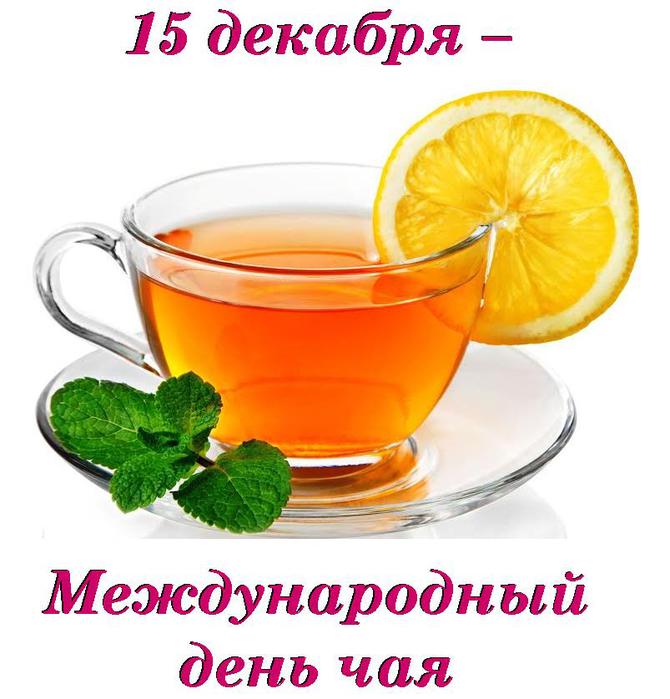         Месяц декабрь является календарным завершением года. В природе же декабрь открывает студеную зиму. И так приятно в стужу согреться кружкой чая…        День чая отмечают не только в странах-производителях чая, таких как Шри-Ланка, Индия, Бангладеш, Индонезия, но и в Европе. В этот день во многих европейских странах проходят ярмарки-продажи, презентации новых сортов чая и дегустации. Международный день чая отмечают и в России. Ведь традиционное чаепитие с баранками да плюшками у русского самовара – это великолепный повод встретиться, пообщаться и просто хорошо провести время!                       Завершается 2016 год…За 2016 год в Раскатихинском КДО прошло больше мероприятии тематических и концертов по сравнению с 2015 годом. Количество дискотек увеличилось. В основном работа велась с детьми школьного возраста и взрослым населением села. Год прошёл. посвященный кино, поэтому некоторые мероприятия были направлены на эту дату: викторина о кино на День села и на заседании клуба «Вдохновение», исполнялись песни из кинофильмов на проекте «Голос». В месячник оборонно-массовой работы все мероприятия освещались на сайте Администрации Раскатихинского сельсовета и в местной газете «Раскатихинский вестник».  Особенно интересным и запоминающимся мероприятием было празднование Дня Победы. 9 мая по традиции  началось с ярмарки, продолжилось митингом и большим концертом, поздравлением тружеников тыла на дому. Был заказан праздничный баннер и размещён в центре села. Большая работа была проведена и по благоустройству Парка Победы. Вновь неравнодушные жители села, совет ветеранов, учащиеся 8,4 классов участвовали на субботниках.8 мая КДО и ветеранская организация организовала акцию «Сирень Победы», жители села и учащиеся высадили около 40 саженцев сирени и черёмухи возле школы в новом парке. 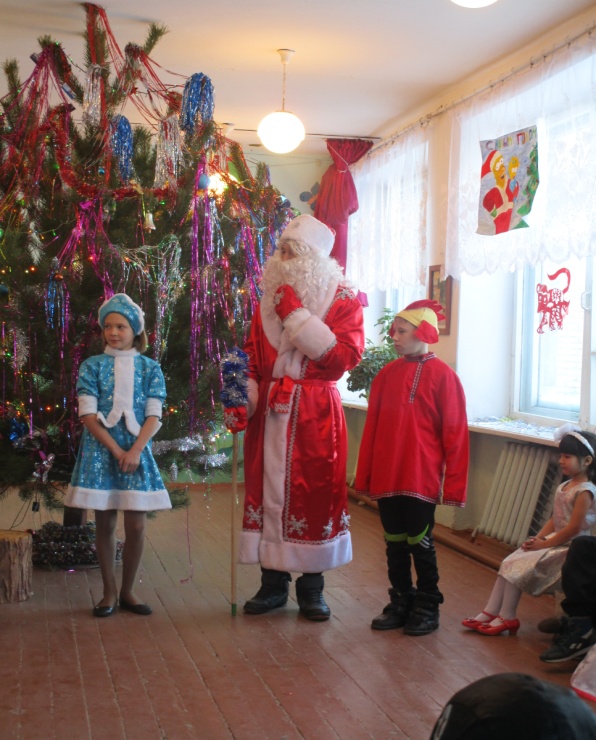 8 мая ветеран Великой отечественной войны Комогоров Александр Васильевич встречал  автопробег из областного центра, участвующие в нем волонтеры, учащиеся, представители района и области поздравляли и чествовали ветерана.В юбилейный год Чернобыльской катастрофы  посетили ликвидатора аварии Комогорова Анатолия Геннадьевича. Внучка Лиза написала статью в районную и местную газету с воспоминаниями нашего односельчанина.Традиционно приняли участие в районном смотре «Родина, Честь, Слава», «Звёздочки Притоболья», КВН,  «Наша Слава, наша память», Дне молодежи. Участвовали в  районных мероприятиях и концертах, была организована поездка в областной Драмтеатр. В июле  прошёл праздник День села, это самое массовое мероприятие. Торжественная часть с чествованием жителей села проходила в сопровождении концерта вокальной группы и танцевального кружка ДК. Торжественная часть сопровождалась и театрализованным представлением персонажей народных сказок. Новшеством были конкурс «Толстушек», «Первый парень на деревне», «Мисс Раскатиха».  Праздник Масленицы проходил в центре села Раскатиха с участием детей и взрослых. Чучело Масленицы сожгли, все присутствующие угощались блинами и горячим чаем.Массовым мероприятие было и на День пожилых людей. Для виновников торжества был организован большой праздничный концерт и застолье. Вторая часть сопровождалась концертом вокальной группы и учащихся школы, играми и сценками.Традиционный «Осенний бал» прошел в октябре в ДК. День Матери провели в 2 этапа, первый этап -  большой совместно с КОЦ концерт и второй -   праздничное заседание клуба «Вдохновение».Новогодние праздники состоялись в школе, это детский утренник для группы кратковременного пребывания и детей села, дошкольников. Новогодний бал для взрослых пройдет в форме сказки и игровой программы.Хочется поблагодарить женскую вокальную группу, детскую вокальную группу под руководством Милюковой О.С., танцевальный коллектив и участников художественной самодеятельности ДК. Огромное спасибо и спонсорам, которые помогали в проведении мероприятий: ИП Варламова, ИП Васин, ООО «ПК Троя», ИП Алисов, КФК  Климочкин. К Новогоднему празднику  в КДО  были приобретены концертные юбки для вокальной группы, помощь в приобретении оказала Администрация Раскатихинского сельсовета. Благодаря спонсорской помощи Суслова С.А. и Климочкина был приобретен  ноутбук для ДК.Директор Раскатихинского КДО Сартакова О.Н.РАСКАТИХИНСКАЯ СЕЛЬСКАЯ ДУМАРЕШЕНИЕ от 22 декабря 2016 года  № 37О бюджете Раскатихинского сельсовета на 2017 год и плановый период 2018 и 2019 годовНа основании статьи 9 Бюджетного кодекса Российской Федерации, в соответствии со статьей 46 Устава Раскатихинского сельсовета Притобольного района Курганской области,  Положением о бюджетном процессе в Раскатихинском сельсовете», Раскатихинская сельская ДумаРЕШИЛА:    1. Утвердить основные характеристики  бюджета Раскатихинского сельсовета на 2017 год:1) общий объем доходов бюджета Раскатихинского сельсовета в сумме 2609624 рублей, в том числе:а) объем налоговых и неналоговых доходов в сумме 695000 рублей;б) объем безвозмездных поступлений в сумме 1914624 рублей, в том числе:объем безвозмездных поступлений от других бюджетов бюджетной системы Российской Федерации в сумме 1869624 рублей, из них:                           - дотации бюджетам поселений на выравнивание бюджетной обеспеченности в сумме 286000 рублей;- дотации бюджетам поселений на поддержку мер по обеспечению сбалансированности бюджетов в сумме 1514800 рублей;  - субвенции бюджетам поселений на осуществление первичного воинского учета на территориях, где отсутствуют военные комиссариаты в сумме 36600 рублей;- субвенции на исполнение государственных полномочий по предоставлению мер социальной поддержки  лиц, проживающих и работающих в сельской местности в сумме 27000 рублей 00 копеек;-  субвенции на осуществление отдельных государственных полномочий в сфере определения перечня должностных лиц, уполномоченных составлять протоколы об административных правонарушениях в сумме 14 рублей 00 копеек;- межбюджетные трансферты, передаваемые бюджетам поселений на реализацию дополнительных мероприятий, направленных на снижение напряженности на рынке труда в сумме 5210 рублей;объем прочих безвозмездных поступлений в сумме 45000 рублей; 2) общий объем расходов бюджета Раскатихинского сельсовета в сумме 2609624 рублей;3) превышение доходов над расходами (профицит) бюджета Раскатихинского сельсовета в сумме  0 рублей.2.  Утвердить основные характеристики  бюджета Раскатихинского сельсовета на 2018 год:1) общий объем доходов бюджета Раскатихинского сельсовета в сумме 1076614 рублей, в том числе:а) объем налоговых и неналоговых доходов в сумме 779000 рублей;б) объем безвозмездных поступлений в сумме 297614 рублей, в том числе:объем безвозмездных поступлений от других бюджетов бюджетной системы         Российской Федерации в сумме 257614 рублей, из них:                           - дотации бюджетам поселений на выравнивание бюджетной обеспеченности в сумме 194000 рублей;   - субвенции бюджетам поселений на осуществление первичного воинского учета на территориях, где отсутствуют военные комиссариаты в сумме 36600 рублей;- субвенции на исполнение государственных полномочий по предоставлению мер социальной поддержки  лиц, проживающих и работающих в сельской местности в сумме 27000 рублей 00 копеек;-  субвенции на осуществление отдельных государственных полномочий в сфере определения перечня должностных лиц, уполномоченных составлять протоколы об административных правонарушениях в сумме 14 рублей 00 копеек;объем прочих безвозмездных поступлений в сумме 40000 рублей; 2) общий объем расходов бюджета Раскатихинского сельсовета в сумме 1076614 рублей, в том числе условно-утвержденных расходов в сумме 21532 рублей;3) превышение расходов над доходами (дефицит) бюджета Раскатихинского сельсовета в сумме  0 рублей.3.  Утвердить основные характеристики  бюджета Раскатихинского сельсовета на 2019 год:1) общий объем доходов бюджета Раскатихинского сельсовета в сумме 1104614 рублей, в том числе:а) объем налоговых и неналоговых доходов в сумме 804000 рублей;б) объем безвозмездных поступлений в сумме 297614 рублей, в том числе:объем безвозмездных поступлений от других бюджетов бюджетной системы         Российской Федерации в сумме 257614 рублей, из них:                           - дотации бюджетам поселений на выравнивание бюджетной обеспеченности в сумме 194000 рублей;   - субвенции бюджетам поселений на осуществление первичного воинского учета на территориях, где отсутствуют военные комиссариаты в сумме 36600 рублей;- субвенции на исполнение государственных полномочий по предоставлению мер социальной поддержки  лиц, проживающих и работающих в сельской местности в сумме 27000 рублей 00 копеек;-  субвенции на осуществление отдельных государственных полномочий в сфере определения перечня должностных лиц, уполномоченных составлять протоколы об административных правонарушениях в сумме 14 рублей 00 копеек;объем прочих безвозмездных поступлений в сумме 40000 рублей; 2) общий объем расходов бюджета Раскатихинского сельсовета в сумме 1104614 рублей, в том числе условно-утвержденных расходов в сумме 55230 рублей;3) превышение расходов над доходами (дефицит) бюджета Раскатихинского сельсовета в сумме  0 рублей.4. Утвердить источники внутреннего финансирования дефицита бюджета Раскатихинского сельсовета на 2017 год согласно приложению 1  к настоящему решению, на плановый период 2018 и 2019 годов согласно приложению 2 к настоящему решению.5. Установить объем расходов на обслуживание муниципального долга Раскатихинского сельсовета в 2017 году в сумме 0 рублей, в 2018 году 0 рублей и в 2019 году 0 рублей. 6. Утвердить верхний предел муниципального внутреннего долга Раскатихинского сельсовета: 1) на 1 января 2017 года в сумме 0 рублей, в том числе верхний предел долга по муниципальным гарантиям в сумме 0 рублей;2) на 1 января 2018 года в сумме 0 рублей, в том числе верхний предел долга по муниципальным гарантиям в сумме 0 рублей;3) на 1 января 2019 года в сумме 0 рублей, в том числе верхний предел долга по муниципальным гарантиям в сумме 0 рублей.7. Предельный объем муниципального внутреннего долга Раскатихинского сельсовета на 2017 год составляет 0 рублей, на 2018 год - 0 рублей, на 2019 - 0 рублей.8. Утвердить Программу муниципальных внутренних заимствований Раскатихинского сельсовета на 2017 год согласно приложению 3 к настоящему решению, Программу муниципальных внутренних заимствований Раскатихинского сельсовета на плановый период 2018 и 2019 годов согласно приложению 4  к настоящему решению.9. Утвердить Перечень и коды главных администраторов доходов бюджета Раскатихинского сельсовета и Перечень и коды главных администраторов источников финансирования дефицита бюджета Раскатихинского сельсовета согласно приложению 5 к настоящему решению.10. В соответствии с пунктом 2 статьи 184.1 Бюджетного кодекса Российской Федерации утвердить нормативы распределения доходов между бюджетом Притобольного района и бюджетом Раскатихинского сельсовета на 2017 год и плановый период 2018 и 2019 годов  согласно приложению 6  к настоящему решению.11. Установить, что средства, поступающие на счет Администрации Раскатихинского сельсовета в погашение дебиторской задолженности прошлых лет, подлежат обязательному перечислению в полном объеме в доходы бюджета Раскатихинского сельсовета.12. Утвердить в пределах общего объема  расходов, установленного подпунктами 2 пунктов 1-3 настоящего решения:1) распределение бюджетных ассигнований по разделам, подразделам классификации расходов бюджета Раскатихинского сельсовета на 2017 год согласно приложению 7 к настоящему решению, на плановый период 2018 и 2019 годов согласно приложению 8 к настоящему решению;2) распределение бюджетных ассигнований по целевым статьям (муниципальным программам и непрограммным  направлениям деятельности), группам и подгруппам видов расходов классификации расходов бюджета Раскатихинского сельсовета на 2017 год согласно приложению 9 к настоящему решению, на плановый период 2018 и 2019 годов согласно приложению 10 к настоящему решению;3) ведомственную структуру расходов бюджета Раскатихинского сельсовета на 2017 год согласно приложению 11 к настоящему решению, на плановый период 2018 и 2019 годов согласно приложению 12 к настоящему решению.13. Утвердить объем бюджетных ассигнований на исполнение публичных нормативных обязательств на 2017 год в сумме 0 рублей.14. Администрация Раскатихинского сельсовета не вправе принимать решения, приводящие к увеличению в 2017 году численности муниципальных служащих и работников учреждений и организаций бюджетной сферы, в случаях, если эти решения приводят к увеличению расходов бюджета Раскатихинского сельсовета.Принять меры по оптимизации структуры и численности органов местного самоуправления Раскатихинского сельсовета с целью исключения избыточных и дублирующих функций.15. Администрация Раскатихинского сельсовета в процессе исполнения бюджета Раскатихинского сельсовета не вправе от имени Раскатихинского сельсовета осуществлять выдачу кредитов юридическим лицам и муниципальных гарантий другим заемщикам для привлечения кредитов (займов). 16. Настоящее решение вступает в силу с 1 января 2017 года.17. Настоящее решение опубликовать в газете «Раскатихинский вестник».18. Контроль за выполнением настоящего решения возложить на комиссию Раскатихинской сельской Думы по бюджету и финансам.Председатель Раскатихинской сельской Думы  А.А.ТутуковГлава Раскатихинского сельсовета        А.А.ТутуковПоздравляем раскатихинцев и гостей села с наступающим Новым годом!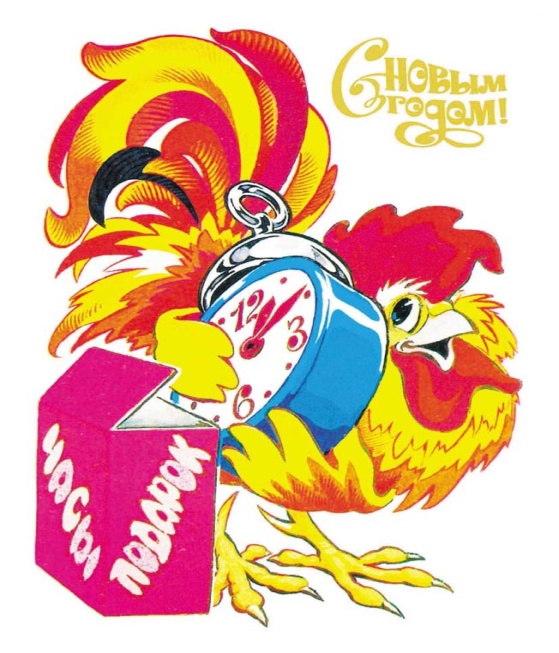 Наступающий год пройдет под знаком Огненного Петуха. Стоит ли говорить, что эта птица очень своенравная, задиристая, но и веселая и задорнаяЖелаем вам добрых, обдуманных и мудрых поступков. Избегайте глупости, чтоб Петух не клюнул в лоб.Пусть проблемы останутся в этом году, а в грядущем желаем как птица парить!Желаю, чтобы грядущий год был таким же звонким и веселым как Петух!Желаем радости и успеха, а удачу принесет в клюве Петух!В грядущем году желаем вам Петуха в огороде, чем павлина в цветочном саду (по примеру: лучше синица в руках, чем журавль в небе).Желаем в будущем году удачу поймать как за хвост Петушка!Пусть новый год озарится яркими и сочными красками, такими же какими раскрашен Петух!Желаем в грядущем году, чтобы Петух заклевал все неудачи и закукарекал все напасти.Желаем, чтобы в будущем году вы добивались всех поставленных целей и достигали их как бойцовский Петух.Желаем вам успеха и уверенности в себе, чтобы не быть курам на смех!                       Безопасность при использовании пиротехники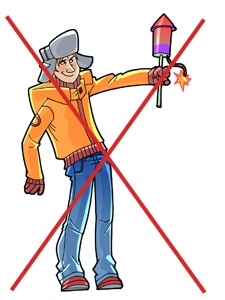 Большая часть населения Новый год ассоциирует не только с елкой и запахом мандаринов, но и с бенгальскими огнями, взрывом хлопушек, иллюминацией петард.При использовании пиротехники, необходимо соблюдать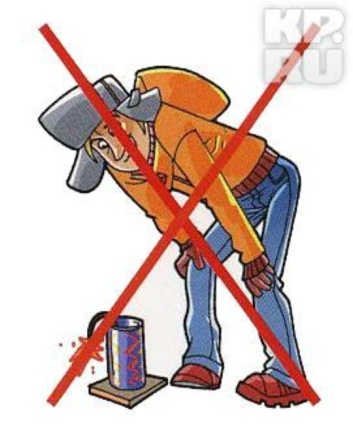 следующие рекомендации:- приобретайте гирлянды и пиротехнику только в специализированных магазинах;- покупая пиротехнические изделия, убедитесь, что они имеют сертификаты соответствия;- перед применением пиротехнического изделия внимательно прочтите инструкцию;- если фитиль потух (или вам так показалось), то зажигать его повторно нельзя – термическая реакция может еще продолжаться, и петарда может сработать в тот момент, когда вы к ней приблизитесь;- не применяйте пиротехнику при ветре более 5 м/с; - следуйте рекомендациям по утилизации;- все пиротехнические изделия имеют ограниченный срок хранения и использования, пользоваться просроченной пиротехникой категорически запрещено;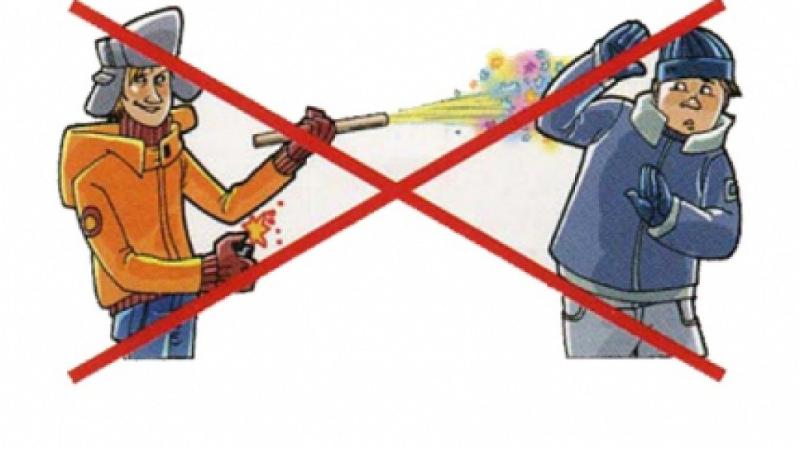 - нельзя использовать пиротехнику с видимыми повреждениями, а также сушить намокшие пиротехнические изделия на отопительных приборах;- не разрешайте малолетним детям самостоятельно запускать ракеты, петарды и другую пиротехнику (кстати, детям, не достигшим 16-летнего возраста, продавать пиротехнику запрещено!);- использовать пиротехнику следует только на улице, на открытых площадках, подальше от домов и скопления больших масс людей, категорически запрещается запускать петарды с балконов и лоджий;- если пиротехника используется за пределами населенного пункта, убедитесь, что поблизости нет опавших листьев и хвои, сухой травы;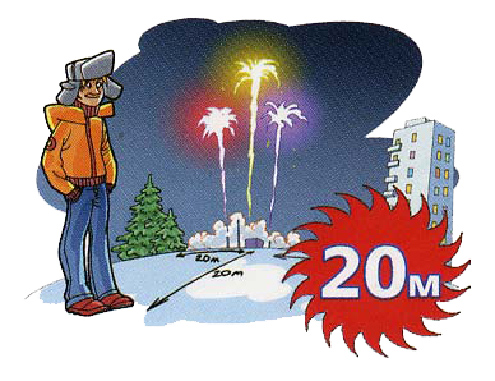 - запуская пиротехнику, отойдите на безопасное расстояние – оно должно быть указано на самом изделии;- не поджигайте пиротехнические изделия прямо в руках и не наклоняйтесь над горящими фейерверками;- запрещается разбирать пиротехническое изделие или каким-то образом изменять его конструкцию – это крайне опасно и чревато печальными последствиями; - запрещается использовать самодельные пиротехнические изделия.Поздравляем наших декабрьских юбиляров                                                          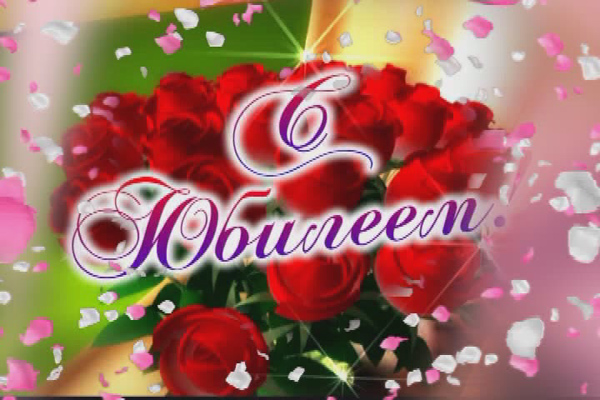 Дегтяреву Валентину Илларионовну с 80-летиемТюленева Александра Ивановича с 55-летиемЖелаем радости, добра, здоровья, счастья и тепла,
Цветок, улыбок и друзей в веселый праздник юбилей.Главный редактор: Тутуков А.А.  Заместитель главного редактора: Левенцова Н.М.Ответственный секретарь: Сартакова О.Н. Дизайн и компьютерная вёрстка: Анфиногенова Н.В.Телефон: 9-87-17.     Тираж 50 экз.